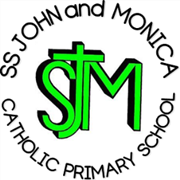 EYFS Progression of Skills in: WritingSkillsAutumn 1Autumn 2Spring 1Spring 2Summer 1Summer 2ELGWriting To copy their name To give meanings to the marks they make To copy taught letters To begin writing initial sounds in words To begin to write VC /CVC words using taught sounds To write their name To use the correct letter formation of taught letters To write simple VC/CVC words and labels using taught sounds To begin to write captions using taught sounds To orally compose simple sentences and captions. To form lower-case letters correctly To write digraphs / digraphs for sounds taught (see Reading progression)To begin to write sentences using finger spaces To understand/be aware that sentences start with a capital letter and end with a full stop To spell words using taught sounds To spell some taught Harder to Read and Spell words (HRSW) correctly To form lower-case letters correctly and begin to form capital letters To write sentences using finger spaces and full stops To spell words using taught sounds To spell some taught tricky words correctly To spell some taught Harder to Read and Spell words (HRSW) correctlyTo begin to read their work back with supportTo be able to write first and second name.To form most lower-case and capital letters correctly To begin to write longer words which are spelt phonetically To begin to use capital letters at the start of a sentences / for names etc. To begin to extend sentences using ‘and’/’but’ etc.To use finger spaces and full stops when writing a sentence To spell some taught tricky words correctly To begin to read their work back To form lower-case and capital letters correctly To begin to write longer words and compound words which are spelt phonetically To write sentences using a capital letter, finger spaces and full stop (most of the time) To spell some taught tricky words correctly To read their work back and check it makes sense Write recognisable letters, most of which are correctly formed. Spell words by identifying sounds in them and representing the sounds with a letter or letters. Write simple phrases and sentences that can be read by others. 